HEALTH & BIO SCIENCE CAREER CLUSTER DESIGN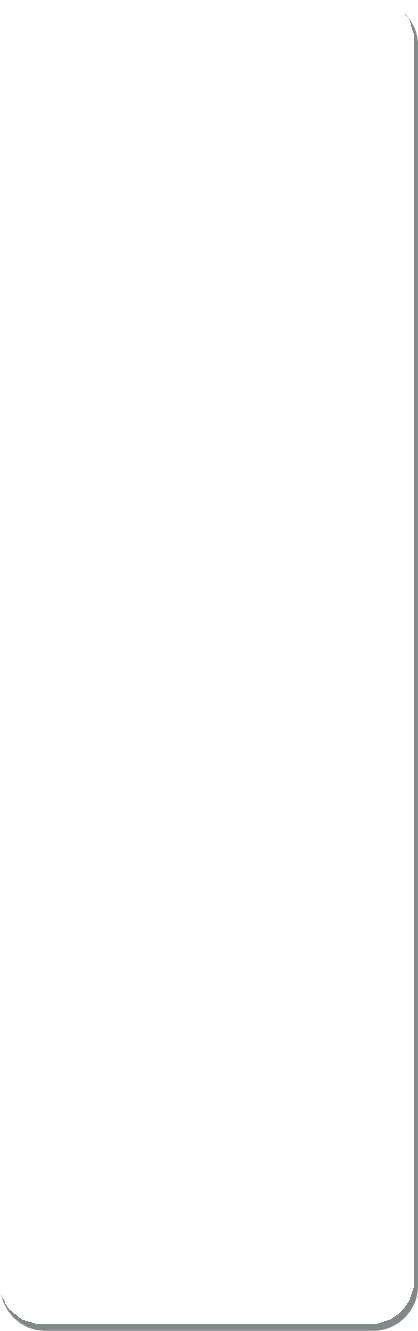 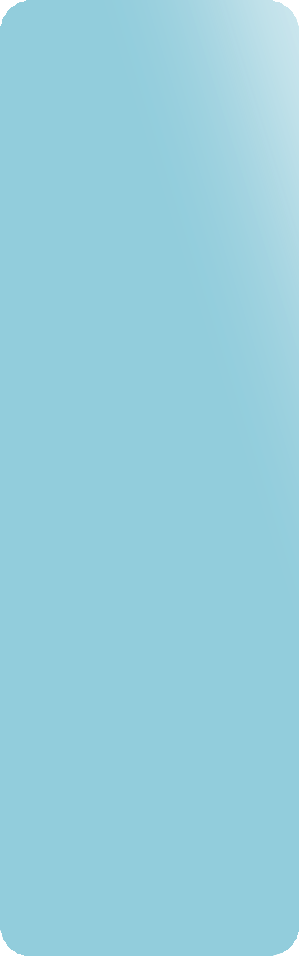 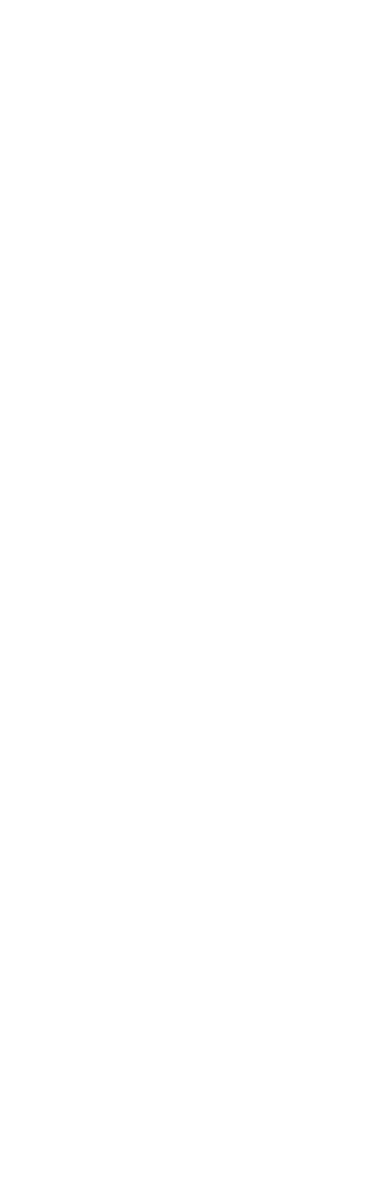 BioMedical Pathway – CIP Code 14.0501Biomedical Innovation	14255	1 credit	Project ManagementCourse appropriate for Project Lead the Way Programs; competencies may be utilized by any/all schools.KANSAS STATE CAREER CLUSTER COMPETENCY PROFILE	HEALTH & BIO SCIENCES CLUSTERBIOMEDICAL PATHWAY (C.I.P. 14.1401)STUDENT 	Rating Scale:3 - Proficient Achievement 2 - Limited Achievement1  - Inadequate Achievement 0 - No ExposureCOMMON CAREER TECHNICAL CORE – CAREER READY STANDARDSAct as a responsible and contributing citizen and employeeApply appropriate academic and technical skillsAttend to personal health and financial well-beingCommunicate clearly, effectively and with reasonConsider the environmental, social and economic impacts of decisionsDemonstrate creativity and innovationEmploy valid and reliable research strategiesUtilize critical thinking to make sense of problems and persevere in solving them.Model integrity, ethical leadership and effective managementPlan education and career path aligned to personal goalsUse technology to enhance productivityWork productively in teams while6/9/16using cultural/global competenceCOMMON CAREER TECHNICAL CORE – STEM CLUSTER STANDARDSApply engineering skills in a project that requires project management, process control and quality assurance.Use technology to acquire, manipulate, analyze and report data.Describe and follow safety, health and environmental standards related to science, technology, engineering and mathematics (STEM) workplaces.Understand the nature and scope of the Science, Technology, Engineering& Mathematics Career Cluster and the role of STEM in society and the economy.Demonstrate an understanding of the breadth of career opportunities and means to those opportunities in each of the Science, Technology, Engineering & Mathematics Career Pathways.Demonstrate technical skills needed in a chosen STEM field.INTRODUCTORY LEVEL COURSES10004-Computer Applications3 2 1 0 1. Personal Information Managementword usage, spelling, sentence structure, clarity, emailDemonstrate knowledge of email etiquette.Send email messages.Access email attachments.Attach documents to messages.Demonstrate knowledge of contamination protection strategies for email.Save email messages / attachments. 3 2 1 0 2. Research and InternetLocate information using searchengine(s) and Boolean logic.Navigate web sites using software functions.Select appropriate search procedures and approaches.Select search engine(s) to use.Access business and technical information using the Internet.Access commercial, government, and education resources.Evaluate Internet resources (e.g.,software.k.	Bookmark web addresses (URLs).a.	Create documents (e.g., letters, memos, reports) using existing formsautomatically.3 2 1 0  4. Spreadsheets6/9/16memos, reminder using PIM applications.Create reminder for oneself.Access email messages received.Access email system using login and password functions.Create e-mail messages in accordance with established business standards (e.g., grammar, Access library catalogs on the Internet.Compile a collection of business sites (e.g., finance and investment).Add plug-ins and helpers to the web browser.Archive files.Explore the multimedia capabilities of the World Wide Web.Utilize online tools.Communicate via email using the Internet.Explore collaboration tools.Explore electronic commerce.fonts, styles, attributes, justification, etc.Enhance publications using paint/draw functions.Format new desktop publishing files.Output desktop publishing files.Place graphics in document.Prepare publications using desktop publishing software.Use advanced formatting features (e.g., headers/footers/dropped caps, and indexing).Create computer presentation and handouts in accordance with basic principles of graphics design and visual communication.Edit presentations.Insert graphic elements (e.g., graph, clip art, table) in a slide.Identify hardware items that support presentation software (e.g., scanners, digital cameras, printers, and projection systems).3 2 1 0  5. DataEnter data using a form.Locate/replace data using search and replace functions.Process data using database functions (e.g., structure, format, attributes, relationships, keys).Perform single- and multiple-table queries (e.g., create, run, save).Print forms, reports, and results or queries.Search a database table to locate records.Sort data using single and multiple field sorts.Verify accuracy of output.Maintain shared database of contact information.Manage daily/weekly/monthly schedule using applications.Participate in virtual group discussions and meetings.Apply basic commands of operating system software.Employ desktop operating skills.Apply appropriate file and disk management techniques.Recognize the need for regular backup procedures.Demonstrate knowledge of central processing unit (CPU) control and architecture.Identify CPU modes of operations.Define the role of memory management in an operating system.Demonstrate knowledge of network operating systems.Demonstrate knowledge of operating system architecture types.Demonstrate knowledge of the commands used to handle tasks in operating systems.Differentiate between microcomputer, minicomputer, and mainframe operating systems.Demonstrate knowledge of the basics of process management.Demonstrate knowledge of the system utilities used for file management.3 2 1 0  6. Ethics and SecurityDemonstrate knowledge of potential internal and external threats to security.Assess exposure to security issues.Demonstrate knowledge of virus protection strategy.Ensure compliance with security rules, regulations, and codes.Explore ways to implement countermeasures.Implement security procedures in accordance with business ethics.Maximize threat reduction.Document security procedures.Understand how to follow a disaster plan.Identify sources of virus infections.Understand how to utilize backup and recovery procedures.Understand how to load virus detection and protection software.Maintain confidentiality.Understand how to provide for user authentication (e.g., assign passwords, access level).o.	Understand how to remove viruses.Report viruses in compliance with company standards.Identify the features and benefits of quality planning.Identify the role of quality within the organization.3 2 1 0  7. History / Quality AssuranceDemonstrate knowledge of changes brought about by quality industry leaders in the world.Demonstrate knowledge of successful efforts by industry to improve quality and/or reduce costs.Demonstrate knowledge of the historical evolution of quality assurance/total quality management (e.g., Deming, ISO 9000).Demonstrate knowledge of the standards/requirements for the Baldridge award.Demonstrate knowledge of quality management terminology.10002 Computing Systems3 2 1 0  1.	Apply knowledge of operatingsystems principles to ensure optimal functioning of system.Interact with/respond to system messages using console device.Apply basic commands of operating system software.Apply appropriate file and disk management techniques.Employ desktop operating skills.Follow power-up and log-on procedures.Run applications. jobs in accordance with processing procedures.Follow log-off and power-down procedure(s).Handle materials and equipment in a responsible manner.3 2 1 0   2. Clearly document procedures for future use.Document step-by-step installation and configuration procedures.3 2 1 0   3. Communicate and recognize goal achievement.Communicate goal achievement.b.	Provide recognition for goal achievement.3 2 1 0   4. Configure systems to provide optimal system interfaces.Apply concepts of privileged instructions and protected mode programming.Configure peripheral device drivers (e.g., disk, display, printer, modem, keyboard, mouse, network).Allocate disk space, non-sharable resources, and I/O devices.6/9/16	h.Interface peripheral devices/controllers in the computer system (e.g., software and hardware interrupts, exceptions, Direct Memory Addressing [DMA], bus structures).Identify standards and issues related to I/O programming and design of I/O interfaces.Define hardware-software interface issues for a computer system.Apply advanced I/O concepts (e.g., disk caching, data compression, extended memory, magnetic disk/CD- ROM storage and formats).3 2 1 0  5.	Configure/modify system as needed.Build system software command structures using operating system macro facilities for computer systems.Identify scheduling priority in programming.Identify data requirements.Review automated scheduling software.Secure needed supplies and resources.3 2 1 0  6.	Determine audience andinformation needsDefine research questions.Identify target audience.3 2 1 0  7.	Document procedures and actions.Develop audit trails.3 2 1 0 8. Ensure that hardware and software system components are compatible prior to performing installation.processor, memory, disk space, communications, printers, monitors).Determine compatibility of hardware and Identify hardware requirements (e.g., software.3 2 1 0 9.	Ensure that software to be installedis licensed prior to performing installation.Verify conformance to licensing agreement.3 2 1 0  10.	Evaluate information systemsproblem-solving techniques and approaches.Evaluate systems engineering considerations.Identify potential problems in system implementation.Summarize application planning, development, and risk management for information system.Demonstrate knowledge of critical thinking skills and techniques.Demonstrate knowledge of decision- making skills and techniques.Develop a plan using data-oriented techniques.Determine whether prototyping system is feasible.Determine software design process, from specification to implementation.Appraise software process and product life-cycle models.Assess software design methods and tools.3 2 1 0 11.	Evaluate information.Determine the accuracy and completeness of the information gathered.3 2 1 0 12.	Explain data communicationsprocedures, equipment and media.Demonstrate knowledge of the uses of data communications media.Demonstrate knowledge of the uses of data communications equipment.Demonstrate knowledge of key communications procedures.3 2 1 0	13. Explain measurementtechniques for increased productivity due to information systems implementation.Measure increases in productivity realized by the implementation of information systems.3 2 1 0	14. Explain new and emerging classes ofsoftware.Identify new and emerging classes of software.3 2 1 0	15. Explain the benefits of hosting aweb site on a local server vs. at an ISP (Internet Service Provider).Compare the advantages and disadvantages of running your own server vs. using a server provider.3 2 1 0	16. Explain the differences betweenlocal and wide area networks.Distinguish between local area networks and wide area networks.3 2 1 0   17. Explain the features andfunctions of web browsing software.Identify how different browsers affect the look of a web page.Demonstrate knowledge of the characteristics and uses of plug- ins.Demonstrate knowledge of the role of browsers in reading files on the World Wide Web (text-only, hypertext).3 2 1 0  18. Explain the features andfunctions of web page design software.Compare/contrast the features and functions of software editors available for designing web pages.6/9/163 2 1 0 19. Explain the key functions and applications of software.Demonstrate knowledge of the function and operation of compilers and interpreters.Demonstrate knowledge of widely used software applications (e.g., word processing, database management, spreadsheet development).Demonstrate knowledge of the key functions of systems software.3 2 1 0  20. Explain the role of number systems in information systems.Identify the role the binary system in information systems.Demonstrate knowledge of number systems and internal data representation.3 2 1 0 21.	Gather information.Identify potential sources of information.Gather information from selected print and electronic sources.Conduct interviews with selected human information sources.Evaluate potential sources of information based on established criteria (e.g., affordability, relevance).Target audience/user group as a key information source.Determine priorities for the information that should be gathered.Identify subject-matter experts.3 2 1 0  22. Identify computer classifications and hardware.Identify types of computer storage devices.d.	Identify the three main classifications of computers (i.e. micro-, mid-range, & mainframe).3 2 1 0 23.	Identify new IT technologies andassess their potential importance and impact on the future.Identify new technologies relevant to information technology.Assess the importance of new technologies to future developments & to future knowledge worker productivity.Identify new & emerging drivers and inhibitors of information technology change.3 2 1 0 24.   Monitor and adjust goals.Obtain support for goals.Provide support for goals.Monitor goal achievement.Adjust goals.3 2 1 0  25. Operate computer-driven equipment and machines.Run applications/jobs in accordance with processing procedures.Secure needed supplies and resources.Interact with/respond to system messages using console device.Follow log-off and power-down procedure(s).Follow power-up and log-on procedures.3 2 1 0  26. Perform customization as requested.Customize software to meet user preferences.3 2 1 0 27.   Perform installation accurately and completely, using available resources as needed.Select appropriate installation options (e.g., default, customized).Differentiate between procedures for an upgrade and for a new installation.Differentiate between stand-alone and network installation procedures.Disable/uninstall software that may interfere with installation of new software.Install given application/system software on various platforms in accordance with manufacturer’s procedures.Convert data files if required.Verify software installation and operation.3 2 1 0 28.   Resolve problems with installation if they occur.Access needed help using manufacturers' technical help lines or Internet sites.Formulate new installation procedure if needed.Troubleshoot unexpected results.Set short- and long-term goals for assigned areas of responsibility/accountability.3 2 1 0 29.	Test and maintain products /services.Test products for reliability.Initiate predictive maintenance procedures.3 2 1 0 30.	Troubleshoot computer-drivenequipment and machines and access support as neededTest system using diagnostic tools/software.Repair/replace malfunctioning hardware.Reinstall software as needed.Recover data and/or files.Restore system to normal operatingb.	Identify the hardwareassociated withConfigure software to appropriateoperating system settings.3 2 1 0 31.standards. Understandand employ design andtelecommunications functions.Identify major hardware componentsc.	Configure macros, tools, and packages to accomplish simple organizationalcolor principles.Assess the impact of various color harmonies on a two-dimensional6/9/16and their functions.and personal tasks.picture plan.Demonstrate knowledge of the two-dimensional picture plan.Demonstrate knowledge of the nature of color and color harmonies.Assess how color affects the principles of line, value, shape and form.Demonstrate knowledge of the principles and elements of design and their relationship to each other.3 2 1 0  32. Understand data communications trends and issues.Identify major current issues in data communications.Identify data communication trends.Demonstrate knowledge of data transmission codes and protocols.3 2 1 0  33. Understand elements andtypes of information processing.Identify the elements of the information processing cycle (i.e., input, process, output, and storage).Identify types of processing (e.g., batch, interactive, event-driven, object-oriented).3 2 1 0  34. Understand functions and interactions of departments within a business.Identify the ways in which organizational functions are interdependent.Define the role of strategic planning in business.Identify types of communication channels (e.g., formal, informal).Demonstrate knowledge of the components of a business plan.3 2 1 0 35. Understand how bandwidth affectsdata transmission and on-screen image.Demonstrate knowledge of how bandwidths affect data3 2 1 0  36. Understand how data isorganized in software development.Demonstrate knowledge of how data is organized in software development.3 2 1 0  37. Understand information organization principles.Demonstrate knowledge of group support technology for common knowledge requirements.Demonstrate knowledge of methods for achieving productivity in knowledge work.Demonstrate knowledge of the information analysis process.Demonstrate knowledge of information technology solutions.3 2 1 0 38.	Understand product/service design.Consider customer satisfaction in determining product characteristics (e.g., usefulness, price, operation, life, reliability, safety, cost of operation).Design product (e.g., using brainstorming, thumbnail sketches, rendering).3 2 1 0 39.	Understand the differences between a client and a server.Differentiate between a client and a server.3 2 1 0 40.	Understand the fundamentals of operating systems.Identify major operating system fundamentals and components.3 2 1 0 41.		Understand the range of languages used in software development.Demonstrate knowledge of the range of languages used in software development.3 2 1 0 42.		Understand types and functions of businesses.Define stakeholder relationships (e.g., customers, employees, shareholders, and suppliers).Identify business reporting and information flow.Identify types of business organizations and functions.3 2 1 0  43. Use available reference tools asappropriate.Access needed information using appropriate reference materials.Access needed information using company and manufacturers' references (e.g., procedural manuals, documentation, standards, work flowcharts).3 2 1 0 44. Use installation and operationmanuals.Access needed information using appropriate reference materials.3 2 1 0  45. Use reliability factors effectively to plan for and create products/ services.Consider reliability factors (e.g., cost, human, productivity).Achieve reliability through maintainability, good design, design simplification, and design redundancy.Recognize the relationship of maintainability and reliability.Align cost components with quality objectives.Classify quality costs (e.g., preventive, evaluation, pre- delivery failures, post-delivery failures).21002 Engineering ApplicationsDesign and Modeling3 2 1 0  1.	Explain the relationship between science, technology, engineering6/9/16transmission and on-screen image.and math.process.3 2 1 0 11.	Describe the elements of design and apply this concept to the design process.3 2 1 0 12.	Use a decision matrix to select the best solution to a design problem.3 2 1 0 13.	Demonstrate the ability to measure accurately with different devices and scales.3 2 1 0 14.	Explain how to measure in different contexts.3 2 1 0 15.	Measure using both the English and Metric systems.3 2 1 0 16.	Summarize the reasoning for using sketching as a communication tool.3 2 1 0 18.	Recognize and create thumbnail, perspective, isometric, and orthographic sketches.6/9/16between a prototype, a model and a mock-up and analyze whatcircumstances call for the use of each. 3 2 1 0 27.	Explain why teams of people are usedto solve problems.3 2 1 0 28.	Brainstorm and sketch possiblesolutions to an existing design problem.3 2 1 0 29.	Create a decision-making matrix.3 2 1 0 30. Select an approach that meets or satisfies the constraints given in a design brief.Automation and Roboticsused in today’s world and the impact of their use on society.3 2 1 0 33.	Describe positive and negativeeffects of automation and robotics on humans i-n7te- rms of safety andenergy.Energy and the Environment (optional/extension)3 2 1 0 41.	Differentiate between potential and kinetic energy.3 2 1 0 42.	Explain the differences, advantages, and disadvantages between exhaustible, inexhaustible, renewable, and non-renewable energy sources.Specific curriculum will differ from program to program. Additional topics of study can include:Efficiency vs. Conservation and measures to address eachWater Conservation and ManagementEnergy Budget and Fiscal ImpactGeographic Barriers and Availability Considerations of ResourcesPower, Work, and Measure of21003 Engineering TechnologyFlight and Spaceempennage for use in the prototyping of a Styrofoam glider.3 2 1 0 13.	Explore the history and development3 2 1 0  27.	Discuss the impact thatnanotechnology has on their lives today and will have in the future.through exploration.3 2 1 0  8.	Recognize the tools and purpose ofspace.Science of TechnologyMagic of Electrons3 2 1 0  37.	Identify the roles of protons,6/9/16cellular respirationHeredity and Evolution3 2 1 0	10.  Evaluate the relationshipsbetween structure and function in nucleic acids.6/9/16functions and operations of fixed resistors, variable resistors, and photo resistors.03051 BiologyStructure and Function of Cells3 2 1 0	1. Analyze the characteristics that areessential to life.3 2 1 0	2. Apply the scientific method to- 9 -synthesis. 3 2 1 0	18. Explain how evolution iscommunities, ecosystems, biomes, and the biosphere.3 2 1 0	22. Analyze the relationshipTECHNICAL LEVEL COURSESmajor components of human blood.3 2 1 0	13.   Summarize the differences6/9/16- 103 2 1 0	25.   Describe the nutritionalrequirements of diabetic teens ascompared to their non-diabetic peers.3 2 1 0	26.   Plan a healthy one-day menuappropriate for a diabetic teen.14105 Medical InterventionsInfectionscalculate resultant concentrations.Medical Interventions3 2 1 0	43.   Describe the different types orcategories of medical intervention. 3 2 1 0	44.   Explain how biomedical engineersapply engineering principles to design and produce medical devices.and why it is important to vaccine creation.Describe medical interventions available to parents who wish to choose the gender of their next child.Outline the process of reproductive cloning.Describe the differences in the appearance of normal cells and cancer cells.Describe the different uses for X- rays, CT scans, and MRIs.Describe the potential risk factors for different types of cancer as well as the ways to reduce the risks.Outline the various cancer screenings they should have performed throughout their lives. Consider the implications of genetic tests that detect hereditary breast cancer.Describe the differences between chemotherapy and radiation.Describe how specific chemotherapy drugs interact with and destroy cancer cells.Explain how SNP (Single- nucleotide polymorphism) profiles may factor in to the decision to prescribe a specific medication.6/9/163 2 1 0	32.   Describe how cases of humanabuse have led to strict regulations of human participation in clinical trials.3 2 1 0	33.   Describe an application ofnanotechnology in medicine.Organ Failure14102 Human Body Systems3 2 1 0 1. Explain the functions of different human body systems, and lists the major organs within each system3 2 1 0 2. Describe how multiple body systems are interconnected and how those interconnections and interactions are necessary for life3 2 1 0 3. Describe the differences in the appearance of epithelial and connective tissue3 2 1 0 4. Explain the basic structure and function of the skeletal system3 2 1 0 5. Describe how bone markings, bone landmarks and bone measurements can provide information about gender, race, ethnicity and height of a missing person3 2 1 0 6. Describe how the structure of DNA is linked to function in the body3 2 1 0 7. Explain how restriction enzymes cut DNA3 2 1 0 8. Define Biometrics3 2 1 0 9. Identify how gel electrophoresis results can help solve a missing persons’ case3 2 1 0 10. Outline the structure and function of the central nervous system3 2 1 0 11. Summarize the techniques scientists use to map brain function3 2 1 0 12. Correctly predict how electrical signals are created and transmitted in the human body3 2 1 0 13. Summarize the roles of ions in creating electrical impulses in the human body3 2 1 0 14. Explain how neurotransmitters help propagate electrical impulses3 2 1 0 15. Describe the way in which hormones interact with target cells3 2 1 0 16. Differentiate between endocrine and exocrine glands as well as protein/peptide and steroid hormones3 2 1 0 17. Illustrate how the structure of the eye focuses light on the retina3 2 1 0 18. Describe how the eye and the brain work together to allow a person to see3 2 1 0 19. Explain visual perception, including visual acuity, depth perception, peripheral vision, color vision, and the interpretation of optical illusions3 2 1 0 20. Predict how long the body can function in the absence of water, food or oxygen3 2 1 0 21. List and describe the human body systems that create, process and distribute food, water and oxygen3 2 1 0 22. Deduce the factors, both environmental and personal that can impact the body’s ability to survive with limited fuel3 2 1 0 23. Describe the structure and function of the organs in the digestive system3 2 1 0 24. Explain how energy is stored in ATP and how energy is released from ATP3 2 1 0 25. Infer how the calories consumed in daily diet versus the calories expended in daily activities affects overall health3 2 1 0 26. Describe the structure of the respiratory system, especially the lungs, and the basic mechanics of breathing3 2 1 0 27. Illustrates how the structure of the lungs facilitates the exchange of oxygen and carbon dioxide between air and the body3 2 1 0 28. Analyzes the process through which the respiratory and cardiovascular systems facilities the transport of oxygen to all cells in the body3 2 1 0 29. Describe the structure and function of the human urinary system3 2 1 0 30. Describe how the structure of the kidney relates to its function in the body6/9/163 2 1 0 31. Illustrate the composition of normal blood and normal urine3 2 1 0 32. Explain how the body uses hormones to maintain a water balance3 2 1 0 33. Describe how the types of joints found in the human body differ in both structure and function3 2 1 0 34. Demonstrate the meaning of terms that describe the motion at joints, such as flexion and extension3 2 1 0 35. Describe how the three types of muscle tissue differ in structure and function3 2 1 0 36. Describe the requirements for muscle contraction3 2 1 0 37. Illustrate the connection between nerves and muscles3 2 1 0 38. Explain the relationship between the heart and the lungs and trace the path of major circulatory routes3 2 1 0 39. Define pulse and blood pressure and name and locate several pulse points on the body3 2 1 0 40. Identify the body’s major arteries and veins and name the body region supplied by each3 2 1 0 41. Describe the ways in which the human body can generate ATP as well as how long the energy will last in each case3 2 1 0 42. Describe the structure and function of human skin3 2 1 0 43. Explain how different degrees of burns damage layers of the skin3 2 1 0 44. Describe how the human body senses and processes signals of pain3 2 1 0 45. Compare the structure and function of compact and spongy bone6/9/163 2 1 0 46. Describe the types of bone fractures3 2 1 0 47. Outline what happens to bone structure as we age3 2 1 0 48. Describe the structure and function of the lymphatic and immune system3 2 1 0 49. Describe the interaction between antigens and antibodies3 2 1 0 50. Explain how the systems work together to maintain homeostasis in the body and to complete basic functions such as movement and communication03053 Anatomy & PhysiologyAfter meeting all state standards for A& P, the following competencies should be covered:Human Structure & Function3 2 1 0	1. Describe the basic structures and functions of cells, tissues, organs, and systems as they relate to homeostasis3 2 1 0	2. Compare relationships among cells, tissue, organs, and systems3 2 1 0	3. Explain body planes, directional terms, quadrants, and cavities3 2 1 0	4. Analyze the interdependence of the body systems as they relate to wellness, disease, therapies, and care rehabilitationDisease and Disorders3 2 1 0	5. Compare selected diseases/disorders including respective classification(s), causes, diagnoses, therapies, and care/rehabilitation to include biotechnological applications3 2 1 0	6. Analyze methods to control the spread of pathogenic microorganisms3 2 1 0	7. Analyze body system changes in light of diseases, disorders, and wellnessWritten Communication Skills3 2 1 0	8. Report relevant information in order of occurrence3 2 1 0	9. Distinguish between subjective and objective information and summaries3 2 1 0   10. Recognize, organize, write and compile technical information, data and observationsHealth Care Delivery System3 2 1 0   11. Identify methods to assess vital signsCareer Exploration3 2 1 0 13. Identify a variety of careers that use anatomy and physiology knowledge and how it relates to health careersEthical Practice3 2 1 0   14. Explain the importance ofconfidentiality in health carePersonal Safety3 2 1 0   15. Use personal protective equipment as appropriate to the environmentEnvironmental Safety3 2 1 0   16. Modify the environment to create safe working conditions. Evaluate and modify the environment to create and maintain safe working conditions3 2 1 0   17. Prevent accidents by using proper safety techniques for the prevention of accidentsHealth Science Related3 2 1 0   18. Identify content, skills andtechnology related to the health science field3 2 1 0 19. Apply mathematical computations related to common health industry procedures3 2 1 0   20. Apply mathematical principles to conversion equations commonly used in health related fields3 2 1 0   21. Apply mathematical principles involving temperature, weights, and measures commonly used in health related fields3 2 1 0   22. Analyze diagrams, charts, graphs, and tables to interpret results commonly found in health related fields3 2 1 0   23. Recognize, organize, write and compile technical information and summaries that relate to health science21009 Robotics3 2 1 0	1. Build or assemble robotic devices or systems.3 2 1 0	2. Align, fit, or assemble component parts using	hand tools, power tools, fixtures, templates, or microscopes.3 2 1 0	3.Troubleshoot robotic systems using knowledge of microprocessors, programmable controllers, electronics, circuit analysis, mechanics, sensor or feedback systems, hydraulics and pneumatics.3 2 1 0	4.Train robots using artificialintelligence software to perform simple or complex tasks such as designing and carrying out a series of tests.3 2 1 0	5.Disassemble and reassemble robots or peripheral equipment to make repairs such as replacement of defective circuit boards, sensors, controllers, encoders, and servomotors.3 2 1 0	6.Perform corrective maintenance on robotic systems or components.3 2 1 0	7.Install, program, and repair programmable controllers, robot controllers, end-of-arm tools, or conveyors.3 2 1 0	8.Read blueprints, schematics, diagrams, or technical orders to determine methods and sequences of assembly.3 2 1 0	9.Analyze and record test results, and prepare written testing and documentation.3 2 1 0	10.Explain complex mathematical information used in robotic operations.3 2 1 0	11.Verify dimensions and clearances of parts to ensure conformance to specifications, using precision measuring instruments.3 2 1 0	12.Debug robotics programs.3 2 1 0	13.Read and utilize blueprints in the14253 Pharmacologythrough the present3 2 1 0	2. Utilize the nursing process and the five concepts of human functioning to assess appropriate/inappropriate responses to therapy.3 2 1 0	3. Identify the roles of the professional nurse in relation to medication administration and education in both acute care and community health settings.3 2 1 0	4. Explain the correct measures to ensure the prevention of medication errors.Evaluate example measurestaken to determine if they ensure the prevention of medication errors.3 2 1 0	5. Employ critical thinking skills to determine the effectiveness of medication administration on client3 2 1 0	10. Define the pharmacological terminology pertinent to specificeffects on commonly occurring diseases.3 2 1 0	11. Identify major classifications of drug therapies/functions by prototypes as used in the treatment of commonly occurring health challenges.3 2 1 0	12. Interpret effective communication in reports of the action, rationale for use, common and/or life- threatening side effects, nursing implications, and client teaching issues for each major classification of medications.3 2 1 0	13. Describe basic principles ofpharmacology including sources of drugs, divisions of pharmacology, differences between the chemical, generic and brand name of drugs.3 2 1 0	14. State the functions of various6/9/16technical process.care outcomes.regulatory agencies and legislativeacts that regulate drug use.3 2 1 0	15. Describe the function of each of the various publications that catalog drugs.3 2 1 0	16. Describe the classical and practical parts of a prescription.3 2 1 0	17. Identify the common Latinabbreviations used in prescription writing.3 2 1 0	18. Describe the proper handling of prescriptions and drugs including a basic "safe" policy for storage of medications.3 2 1 0	19. Describe the routes of administration of drugs including advantages and disadvantages of each.3 2 1 0	20. Describe the effects of drugs.3 2 1 0	21. Identify the function of both mild and strong analgesics, and describe their actions.3 2 1 0 22. Identify the function of local anesthetics, types, and use of vasoconstrictors.3 2 1 0	23. Identify sedative/hypnotics, and describe their actions.3 2 1 0	24. Identify antianxiety drugs, and describe their actions.3 2 1 0	25. Identify classifications of antibiotic drugs: penicillins, erythromycins, tetracyclines, cephalosporins, and sulfonamides.3 2 1 0	26. Identify hypotensive drugs,anticoagulant drugs, drugs used for cardiovascular disease, diabetic drugs, hypothyroid drugs, corticosteroids; and describe their uses.3 2 1 0	27. Identify and describe the uses of antihistamine drugs, bronchial dilators, anticonvulsants, antisialagogues,      and local hemostatics.6/9/1622203 Food Science3 2 1 0  1. Analyze career paths within the food science industry.Evaluate jobs and preparation requirements for food science careers within the food science industry.b.	Assess personal qualifications, interests, values, and educational food science preparation for employment in the industry and applications for the home.3 2 1 0	2. Analyze the interrelationship of food, nutrition, and science.Define the study of the science of food and nutrition.Analyze various guidelines for good nutrition that promote the health of individuals at home, work, and community.Analyze and examine reliable sources of consumer food and nutrition information.3 2 1 0	3.  Examine methods for use of the science laboratory to conduct and report results of food science experimentsApply proper safety techniques for the laboratory.Practice good personal hygiene procedures.Identify the location and demonstrate the correct use of emergency equipment in the laboratory.Identify basic laboratory equipment, rules for usage, and performance techniques.Demonstrate how to make accurate and precise laboratory measurements.Demonstrate the use of the scientific method when participating in food science and consumer experiences.3 2 1 0	4. Evaluate the causes and prevention of food contamination and spoilage in industry and home.Identify sources and symptoms of food borne illness.Use the Hazard Analysis Critical Control Point during all food handling processes to minimize the risk of food borne illness.Use time, temperature, date markings, cross contamination, hand washing, andpersonal hygiene as criteria for safe food preparation.Explore the agencies that regulate food quality, protect consumer rights, and handle consumer complaints.3 2 1 0	5. Analyze methods used in food product development and marketing.Examine the sensory factors that make up the sensory characteristics for tasting food.Demonstrate controlled sensory tasting and rating techniques.Evaluate food label information.Calculate food cost and examine price point in food product development and marketing.3 2 1 0	6. Apply knowledge of metabolism and digestion to establish life-long habits of good nutrition.Analyze the relationship between calories, food, and energy.Examine the digestive system and the role of enzymes in digestion and food preparation3 2 1 0	7. Evaluate a variety of changes, including chemical and physical, that affect food product quality.Relate difference in chemical and physical changes to the state of matter.Identify chemical symbols and use these symbols in writing chemical formulas and equations.Compare the process of heat transfer in cooking and baking processes.Demonstrate how the major leavening agents are used in foods and describe the actions observed.Demonstrate emulsification in food technology.Demonstrate the process of fermentation and explain the usage in food technology.Demonstrate the process of pasteurization and explain the usage in food technology.3 2 1 0    8. Apply science process skills when analyzing the structure and composition of food and their relationship to health and wellness.Explain the properties and functions of water.Analyze the structure and composition of carbohydrates and fiber.Analyze properties and composition of lipids in relation to their functions in food preparation and the body.Describe the chemical nature and molecular structure of protein and the functions of protein in food.Examine the types, functions, sources, and deficiencies of vitamins, minerals, and phytonutrients.Describe and analyze the impact of acids and bases in foods.3 2 1 0    9. Analyze methods used and factors involved in the scientific process of food.Examine the use of additives in food processing and preservation.Explain the process and conduct methods of food dehydration.Examine the process of curing.Identify and apply the science of freezing foods.staling, rancidity, and molding.18305 Ag. Food ScienceDetermining the Meaning and Importance of Food Science:3 2 1 0  1. Explain the concept of food science (LA))3 2 1 0  2. Explain the importance of food science (LA)3 2 1 0  3. Identify the segments of the foodIndustry (CD) (LK HS 66, 126)3 2 1 0  4. Identify careers related to food science (CD) (LK MS29, AHS 40)3 2 1 0  5. Describe the education and skills needed for a career in food science (CD, LA)3 2 1 0  6. Identify the two main occupations involved in food science and the food science industry (CD)6/9/16Examining the Food Service Industry:3 2 1 0	7. Describe the food service industry.3 2 1 0	8. Explain how food science and the food service industry are related.3 2 1 0	9. Identify trends to the food service industry.Explaining Human Digestion:3 2 1 0  10.Explain the digestive process (S, LA)3 2 1 0  11.Identify the parts of the digestive system(S) (LK HS 31)3 2 1 0  12.Identify secretions and enzymes that aidin the digestive process (S) 3 2 1 0 13.Identify types of digestive system disorders (S)Describing the Major Food Nutrients:3 2 1 0  14.Explain the importance of nutrition (LA)(LK MS 30, HS 42)3 2 1 0  15.Identify and describe the six major nutrients needed for good nutrition (S)Determining the Impact of Diet on Health3 2 1 0  16.Explain how calories relate to nutrition MS (S, LA)3 2 1 0  18.Describe the Recommended Dietary Allowance (RDA) (LA) Determining the Chemistry of Water in Foods3 2 1 0  19.Identify effects of hydrogen bonding in water (S)3 2 1 0  20.Demonstrate the chemical function of water as a dispersing medium (S, E)3 2 1 0  21.Indicate differences between wateractivity and moisture of food (S) 3 2 1 0 22.Show characteristics of water that affect its use (S)B1-2Examining the Chemistry of Lipids (Fats)3 2 1 0  23.Identify the chemical composition of lipids (S)3 2 1 0  24.Recognize the differences between saturated and unsaturated fats (S)3 2 1 0  25.Examine the chemical changes that fats undergo S3 2 1 0  26.Identify the functions of lipids in foods(S) Examining the Chemistry of Proteins 3 2 1 0  27.Identify chemical parts of proteinsmolecule (S)3 2 1 0  28.Distinguish between conjugated proteinsand nonconjugated proteins (S) 3 2 1 0  29.Recognize the different types ofreactions of food proteins (S) 3 2 1 0 30.Identify the different properties of food proteins (S)B1-4Describing the Chemistry of Carbohydrates3 2 1 0  31.Identify carbohydrates and their chemical composition (S)3 2 1 0  32.Identify simple carbohydrates (S)3 2 1 0  33.Identify functional properties of monosaccharides (S)3 2 1 0  34.Identify large complex carbohydrates (S)Discussing the Chemistry of Flavor Enhancing Substances3 2 1 0  35.Identify basic tastes (S)3 2 1 0  36.Investigating Water in Food Physics3 2 1 0  37.Identify the importance of hydrogen bonding in water molecular structure (S)3 2 1 0  38.Identify basic tastes (S)Investigating Water in Food Physics39.Identify the importance of hydrogen bonding in water molecular structure (S).3 2 1 0  40.Differentiate between adsorbed water and bound water (S)3 2 1 0  41.Identify the relationship between bound water and water activity (S)3 2 1 0  42.Identify the function of water in heat transfer in foods (S)Examining Lipids (Fats) in Food Physics3 2 1 0  43.Examine the structure of lipids (S)3 2 103 2 1 0  44.Investigate controlled crystallization or tempering of lipids (S)3 2 1 0  45.Recognize the effect of visible light upon the decomposition of fats (S)3 2 1 0 46.Observe differences in melting points of fats that reflect strength of bonds (S)3 2 1 0  47.Demonstrate liquid fat as a food conductor of heat (S)Explaining Proteins in Food Physics3 2 1 0  48.Identify the structure of proteins (S)3 2 1 0  49.Recognize physical properties ofproteins (S)3 2 1 0  50.Investigate the development of synergism (S)3 2 1 0  51.Explain the structure of collagen and factors affecting it (S, LA)3 2 1 0  52.Identify factors that affect the functional properties of protein (S)Explaining Carbohydrates in Foods Physics 3 2 1 0  53.Identify functional properties of carbohydrates (S)Explaining Microbes and Food Spoilage Caused by Microbial Growth:3 2 1 0  67.Describe food microbiology (S, LA) (LK HS42)3 2 1 0  68.Describe different types of microbes (S, LA) (LK HS 51)3 2 1 0  69.Describe how microbes cause food spoilage (S, LA) (LK HS 127)Describing the Prevention of Food SpoilageExplaining the Importance of Sanitation:3 2 1 0  86.Describe the importance of sanitation.(LK HS 12)3 2 1 0  87.Identify sources of contamination. (LKHS 14)3 2 1 0  88.Differentiate between cleaning and sanitizing. Practicing Personal Hygiene in Food Processing3 2 1 0  89.Describe the importance of personal3 2 1 0  55.Recognize that the structure of the carbohydrate molecule affects the reaction and properties of compound (S)3 2 1 0  56.Recognize that molecular size and weight affect the affinity of water by a sugar molecule (S)3 2 1 0  57.Identify the effect of heat upon the starch molecule without water and with water (S)Classifying Chemical Food Additives3 2 1 0  58.Define chemical food additive (S)3 2 1 0  59.Explain the functions of food additives (S)3 2 1 0  60.Identify the classifications for food additives(S)Explaining Chemical Preservatives:3 2 1 0  61.Describe the mechanisms of chemical food preservatives (S) (LK HS 61, HS 111, AHS 46)3 2 1 0  62.Identify common types of chemical food preservatives (S)Discussing Laws Related To Food Additives and Food Safety3 2 1 0  63.Identify the agencies that oversee food additive and food safety regulations (SS)3 2 1 0  64.Identify the primary laws/regulations related to food additives and food safety (SS)3 2 1 0  65.Describe the process for approving a food additive (SS)3 2 1 0  66.Describe recent controversies over food additives (LA, SS)6/9/16spoilage (S, LA)Identifying Food-Borne Illnesses and Their Prevention3 2 1 0  72.Describe the symptoms of food-borne illnesses (LA, S)3 2 1 0  73.Describe the causes of food-borne illnesses (S, LA)3 2 1 0 74.Describe prevention of food-borne illnesses (LA, S) Using Heat in Food Preservation3 2 1 0  75.Describe methods of using heat to preserve food (S)3 2 1 0  76.Describe the role of time andtemperature in heat preservation (S) 3 2 1 0  77.Describe the process of canning (LA)Using Cold in Food Preservation 3 2 1 0  78.Describe methods of using cold topreserve food (S, LA)3 2 1 0  79.Describe the important variables in refrigerated cold preservation (S, LA)Using Drying, Chemical Additives and Irradiation in Food Preservation3 2 1 0  80.Describe the use of dehydration as afood preservation method (S, LA) 3 2 10  81.Describe the use of irradiation as a food preservation method (S, LA)3 2 1 0  82.Describe the use of chemical additives as a food preservation method (S, LA)Using Fermentation3 2 1 0  83.Describe the fermentation process (S, LA)3 2 1 0  84.Describe the benefits of fermenting food (S, LA)3 2 1 0  85.Identifying common foods that are preserved by fermentation.(S)good personal hygiene habits. (CD, LA)Describing the Cleanliness of ProcessingEquipment3 2 1 0 91.Describe the importance of the cleanliness of food processing equipment. (CD, LA)3 2 1 0  92.Identify factors that affect the cleanliness of food processing equipment. (CD)Maintaining a Clean Processing Plant:3 2 1 0  93.Identify factors that affect cleanliness in a food processing plant (CD)3 2 1 0  94.Describe the importance of cleanliness in a food processing plant (CD, LA)Using Approved Practices in Handling and Processing Dairy Products3 2 1 0  95.Explain milk handling from the cow tothe processing plant (LA) 3 2 1 0 96.Describe the processing of fluid milk (LA)3 2 1 0  97.Describe the processing of milk products and by-products (E, LA)Identifying Dairy Products3 2 1 0  98.Identify fluid milk products3 2 1 0  99.Identify processed milk products3 2 1 0  100. Distinguish milk products from non- dairy products (CD)Describing Proper Handling of Red Meat3 2 1 0  101. Describe proper handling of red meat prior to cooking (CD, LA)3 2 1 0  102. Explain recommended red meat cooking procedures (LA)3 2 1 0  103. Identify recommended storage of cooked meatsIdentifying Cuts of Meat3 2 1 0  104. Explain the difference between primal and retail cuts (CD, LA)3 2 1 0 105. Explain the process of determining whether meat is beef, veal, pork or lamb (CD, LA)3 2 1 0  106. Identify beef and veal cuts (CD)3 2 1 0  107. Identify pork cuts (CD)3 2 1 0  108. Identify lamb cuts (CD)Quality and Yield Meat Grading3 2 1 0  109. Explain how the quality grade influences the taste of meat (CD, M)3 2 1 0  110. Explain the factors that influence yield grade of meat (CD, M)3 2 1 0  111. Calculate Yield Grade (E, M)Discussing the Processing of Meat:3 2 1 0  112. Explain slaughtering/harvesting (CD. LA) (LK HS 96)3 2 1 0  113. Describe cutting, grinding, and blending meat (E, CD)3 2 1 0 114. Explain tenderizing processes (aging, cubing, chemical/electrical treatment, and marinating) (LA)3 2 1 0  115. Describe preservation methods (dehydrating, curing, smoking, canning, freezing, freeze drying and irradiating) (LA)Handling and Processing Poultry and Eggs:3 2 1 0  116. Describe the steps in processing poultry (LA)3 2 1 0  117. Describe the grading process for poultry and eggs (LA)3 2 1 0  118. Identify the parts of egg3 2 1 0  119. Describe the steps in egg processing (LA)Handling and Processing Fish and Shellfish:3 2 1 0  120. Identify types of fish and shellfish used for food3 2 1 0  121. Define aquaculture (S)3 2 1 0  122. Identify spoilage issues related to seafood3 2 1 0  123. Identify methods of preserving fish3 2 1 0  124. Describe the commercial processing of fish CD3 2 1 0  125. List the general structure and composition of a grain seed S3 2 1 0  126. Describe the grain milling process CD3 2 1 0  127. List the types of flour and explain their uses3 2 1 0  128. Describe the processing of breakfast cereals (LA)3 2 1 0  129. Explain the concept of “value-added” agriculture in terms of cereal grainsIdentifying Cereal Products3 2 1 0  130. Identify the role of further processors3 2 1 0  131. Identify common food products made from cereal grains3 2 1 0  132. Identify industrial products made from cereal grains3 2 1 0  133. Explain the importance of industrial products in increasing the demand for cereal grains (LA)3 2 1 0  134. Identify the environmental benefits of using renewable resources for industrial products.(SS, LA)Handling and Processing Fruits and Vegetables:3 2 1 0  135. Identify general properties and characteristics of produce (fruits and vegetables)3 2 1 0  136. Identify harvesting methods for produce3 2 1 0  137. Describe proper handling and storing of produce (LA)3 2 1 0  138. Identify enzyme activity detrimental to fruit and vegetable storage (S)3 2 1 0  139. Identify alternative methods for preserving produce Producing Beverages3 2 1 0  140. Identify the types of beverages produced in the food industry3 2 1 0  141. Identify sweeteners used in beverages3 2 1 0  142. Describe characteristics of soft drinks (LA)3 2 1 0  143. Describe characteristics of non- carbonated and “healthy beverages)(LA)3 2 1 0  144. Describe the process for making beer and wine (LA)Producing Candies and Sweets3 2 1 0  145. Explain how sugar is produced3 2 1 0  146. Define and classify confectioneries3 2 1 0  147. Explain the process of sugarreduction and why it is important S 3 2 1 0  148. Explain how chocolate is produced3 2 1 0  149. Describe the confectionarymanufacturing process CD Processing of Fats and Oils3 2 1 0  150. Identify the sources of fats and oils used in food processing3 2 1 0  151. List the different properties of fats and oils( S)3 2 1 0  152. Describe the production and processing methods of fats and oils (LA)3 2 1 0  153. List the essential fatty acids and explain why they are important (S)3 2 1 0  154. Identify key health issues related to fats and oilsUsing Safe Methods in Storing Foods in the Home:3 2 1 0  155. Describe methods of safely storing foods in the home (LK HS 41)3 2 1 0  156. Identify potential food storage problems in homes (LK AHS 32)Following Safe Methods in Handling and Preparing Foods in the Home3 2 1 0  157. Describe methods of safely handling and preparing foods in the home (LA)3 2 1 0  158. Describe the importance of cooking meats to the proper temperatures (LA)3 2 1 0  159. Observe a meal being prepared in the home and identify potential safety issues (E, LA)Food Packaging and Labeling3 2 1 0  160. Explain the importance of food packaging (LA)3 2 1 0  161. Identify the characteristics of a food packaging material3 2 1 0  162. Identify the different materials and forms of food packages3 2 1 0  163. Explain the three different types of food packaging containers3 2 1 0  164. Explain the importance of food labels3 2 1 0  165. Identify foods affected by food labelingpanel3 2 1 0  168. Define terms that may be found on a food label (LA)Determining Risks Associated with Food3 2 1 0  169. Explain the difference between true and perceived risks (L, LA)3 2 1 0  170. Identify risks that can be caused by food3 2 1 0  171. Identify ways that risk can be eliminated Explain Potential Carcinogenic Hazards Associated with Food3 2 1 0  172. Define carcinogens (S, LA)3 2 1 0  173. Identify carcinogenic hazards associated with foods (S)Explaining Potential Pesticide Hazards Associated with Food3 2 1 0  174. Identify the benefits of using pesticides3 2 1 0  175. Explain how pesticide levels can be reduced (LA)Identifying Government Agencies That Regulate Food:3 2 1 0  176. Discuss the Food and DrugAdministration (SS, LA, CD)3 2 1 0  177. Discuss the Food Safety andInspection Service (SS, LA, CD)3 2 1 0  178. Discuss the Environmental Protection Agency (SS, LA, CD)3 2 1 0  179. Discuss the United States Department of Agriculture (SS, LA, CD)Complying With GMP and HACCP3 2 1 0  180. Define and explain the importance of GMP (LA)3 2 1 0  181. Define and explain the HACCP system in food safety (LA)Explaining the Development Process of New Food Products:3 2 1 0  182. Understand the importance of supermarket inventory management (CD)3 2 1 0  183. Outline the product life cycle (CD)6/9/163 2 1 0  185. Explain the importance of packaging for new food productsDescribing the Marketing of Foods3 2 1 0  186. Define the utilities provided by the food marketing system (LA)3 2 1 0  187. Describe the functions provided by the food marketing system (LA)3 2 1 0  188. List and define the 4 Ps of marketing (CD)3 2 1 0  189. Describe the type of markets for food products (SS, LA)3 2 1 0  190. Explain the role of public food programs (SS, LA)Assessing The Role of Governments in Food Economics3 2 1 0  191. Explain concentration ration3 2 1 0  192. Identify the government’s role in ensuring competition in the food markets (SS, LA)3 2 1 0  193. Define workable competition3 2 1 0  194. Define the government’s role in promoting food safety (LA, CD)3 2 1 0  195. Explain the government’s role in ensuring food security (SS, LA)3 2 1 0  196. List and define the most common challenges facing developing countries (LA, SS)3 2 1 0  197. Explain why nations specialize and trade (SS, LA)3 2 1 0  198. Explain the role of Public Law 480 in promoting economic development. (SS, LA)3 2 1 0  199. Understand the role of trade agreements (SS, LA)Using Genetic Engineering with Food3 2 1 0  200. Explain the terms “geneticengineering,” “GMO,” and “transgenic.” (S, LA)3 2 1 0  201. Learn how GMOs are created in the laboratory (S)Debating the Pros and Cons of Genetically Modified Foods3 2 1 0  204. Acquire a basic understanding of how GMOs are formed (S)3 2 1 0  205. Describe the positive aspects of GMOs in food (S, LA)3 2 1 0  206. Describe the negative aspects of GMOs in foods (S, LA)3 2 1 0  207. Debate issues for future leadership roles (LA, L)Analyzing the Supply of Food For An Increasing World Population3 2 1 0  208. Describe the roles of governments in the food supply LA, SS)3 2 1 0  209. Describe the relationship between technology and food (LA)3 2 1 0  210. Describe how food production affects economic development (SS, LA)Exploring Future Food Products3 2 1 0  211. Describe the role of biotechnology in food science (S, LA)3 2 1 0  212. Describe future food products from improved crops (S, LA)Addressing Environmental Concerns Related to Food Production and Processing3 2 1 0  214. Describe the methods of disposing of food processing solid wastes (LA)3 2 1 0  215. Discuss wastewater issues related to food processing (LA)3 2 1 0  216. Describe the wastewater treatment process (LA, S)03056 AP Biology3 2 1 0 1.Describe how the unique chemical and physical properties of water make life on Earth possible.3 2 1 0	2.Explain how some life processes directly rely on these unique chemical and physical properties.3 2 1 0	3.Explain the role of carbon in the molecular diversity of life.3 2 1 0	4.Illustrate how cells synthesize and break down macromolecules.3 2 1 0	5.Relate how the laws ofthermodynamics relate to the biochemical processes that provide energy to living systems.3 2 1 0	6. Describe how enzymes regulate the rate of chemical reactions3 2 1 0	7. Compare and contrasts prokaryotic and eukaryotic cells.3 2 1 0	8. Diagram the various cell components.3 2 1 0	9. Discuss the function and structure of cell membranes.3 2 1 0	10. Outline the process of cellular respiration.3 2 1 0	11. Describe the process ofphotosynthesis.3 2 1 0	12. Identify the relationship between photosynthesis and cellular respiration.Heredity and Evolution3 2 1 0	13. Compare and contrast meiosis and gametogenesis.3 2 1 0	14. Explain what features of meiosis are important in sexual reproduction.3 2 1 0	15. Summarize how genetic information is organized in chromosomes.3 2 1 0	16. Identify how Mendel’s work lay the foundation of modern genetics.3 2 1 0	17. Compare and contrast RNA and DNA in terms of their structure and function.3 2 1 0 18. Identify similarities and differences between prokaryotic and eukaryotic genes.3 2 1 0	19. Explain how genetic information can be altered.3 2 1 0   20. Explain the structure of viruses.3 2 1 0	21.Outline the major steps in viral reproduction.3 2 1 0	22.List some current recombinant technologies.3 2 1 0	23.Discuss some legal and ethical problems that may arise from applications of nucleic acid technology.3 2 1 0	24.Explain the current biological models for the origins of biological macromolecules.3 2 1 0	25.Summarize the current evidentiary support for an evolutionary view of life.3 2 1 0	26.Explain the role of natural selection in the process of evolution.3 2 1 0	27.Relate how heredity and natural selection are involved in the process of evolution.Organisms and Population3 2 1 0	28.List the representative organisms from the Bacteria, Archaea, and Eukarya.3 2 1 0	29.Explain the phylogenetic classification system (i.e., domains, kingdoms, and the major phyla and divisions of animals and plants.)3 2 1 0	30.Discuss evidence that organisms are related to each other.3 2 1 0	31.Relate how scientists studyevolutionary relationships among organisms.3 2 1 0	32.Describe the patterns of reproduction and development that are found in plants and animals and how they are regulated.3 2 1 0	33.Evaluate how the organization of cells, tissues, and organs determine structure and function in plant and animal systems.3 2 1 0	34. Tell how the organ systems of animals interact.3 2 1 0   35. Infer how plants and animals might react to various environmental clues, and howhormones might mediate these responses.3 2 1 0	36.Evaluate various models in describing the growth of a population.3 2 1 0	37.Relate how population size is regulatedby abiotic and biotic factors.3 2 1 0	38.Summarize how energy flow through an ecosystem if related to trophic structure.3 2 1 0	39.Explain how elements (carbon nitrogen, phosphorous, sulfur, and oxygen) cycle through the ecosystem.3 2 1 0	40.Describe how biotic and abiotic factors affect community structure and ecosystem functions.APPLICATION LEVEL COURSES14255 Biomedical Innovation3 2 1 0	9.	Apply knowledge of statisticalanalysis methods to analyze the results of experimental studies.3 2 1 0	10. Design and conduct an experimental study.3 2 1 0 11. Reflect on various biomedical career fields involved in the topics covered in this class.3 2 1 0	12.  Use the design process to create a model, prototype, or schematic for a chosen solution.3 2 1 0	13. Reflect on a medically-related problem that someone they know has experienced in order to identify a biomedical problem for which they would like to design a new or better product.3 2 1 0	14. List multiple sources of water contamination.3 2 1 0	15. Explain why water quality is a global issue.3 2 1 0	16. Interpret the results of various chemical assays and identify specific contaminants.3 2 1 0	17.  Interpret maps indicating land use to determine possible sources of water contamination.3 2 1 0	23. Apply what has been learned about epidemiology, human body systems, and laboratory testing to deduce the source of a mystery infection.3 2 1 0	24. Investigate the medical conditions of a foreign country and discuss how culture, geographical location, and access to care affect health.3 2 1 0	25. Describe the action of restriction enzymes.3 2 1 0	26. Explain how to assemble recombinant DNA and clone a gene of interest using bacterial cells.3 2 1 0	27. Predict the results of a ligation experiment.3 2 1 0	28. Interpret plasmid maps to determine results of a specific digestion with restriction enzymes.3 2 1 0	29. Solve recombinant DNA logic problems.3 2 1 0	30. Describe observations of the internal and external anatomy of a specimen such as a fetal pig.3 2 1 0	31. Evaluate a specimen such as fetal pig for any abnormalities that may have led to its death.21020/21014 BioEngineering or3 2 1 0	3. Outline the steps necessary to keep one’s self safe in a laboratory setting.3 2 1 0	4. Relates what could happen to experiment results if measurement is performed or recorded incorrectly.3 2 1 0 5. Distinguishes the difference between accuracy and precision3 2 1 0 6. Explains how both accuracy and precision play a vital role in the design processBiotechnical Engineering History and Industry6/9/163 2 1 0	18. Outline the steps that might be used in determining the societal and environmental ramifications of biotechnology research.3 2 1 0	19. Explain why it is important to keep an open mind to different perspectives in biotechnical researchBioinformatics3 2 1 0	20. Summarize the molecular techniques that are used by bioinformaticists.3 2 1 0	21. Create a portfolio demonstrating the research and integration of forensics with engineering.3 2 1 0	22. Illustrate the process necessary for creating a fuming chamber for lifting prints from evidence.3 2 1 0	23. Analyze the technology utilized in the field of forensics.3 2 1 0	24. Apply knowledge of genetic engineering to the design of a novel and beneficial application of the reporter gene, green fluorescent protein.3 2 1 0	25. Describe how to isolate proteins.Fermentation3 2 1 0	26. Describe the applications of fermentation in food production and renewable energy.Biomedical Engineering3 2 1 0		29. Demonstrate the application of engineering principles by improving upon existing hospital designs or surgical3 2 1 0	30. Explain the concepts of product liability, product reliability, product reusability and product failure.Orthopedics3 2 1 0 31. Identify anatomical joint features and movements.3 2 1 0 32. Design a joint model with the same degrees of freedom as the human counterpart.3 2 1 0 33. Synthesize skeletal system concepts with the design process for engineering joints.Cardiovascular Devices and Imaging3 2 1 0 34. Summarize the most common forms of heart disease and disorders..3 2 1 0 35. Explain procedures involving artificial heart surgery.3 2 1 0 36.  Estimate the cost of a proposed noninvasive implant.3 2 1 0 37. Design a portable ECG monitor and study the electrical aspects associated with the heart.21053 Emerging TechnologiesCoursework should represent objectives reflective of the locally adopted process. Those listed below are example/foundational only.3 2 1 0	5.Be able to explain why it is important for STEM professionals to keep abreast of evolving technologies.3 2 1 0	6.Be able to discuss the advantages, disadvantages, and prospects of current emerging technologies.3 2 1 0	7.Discuss in depth a chosen emerginganticipated employment,drivers and constraints,size and location of market,connection(s) to existing technologies,ability and ease of replication,physical and capital costs,industry and education partnerships to be leveraged,national best practices,illustrate qualifications, and recommendations, aims and approaches for the Technological innovationInnovation system modelingTechnology monitoring, forecasting and assessmentTrend analysis methods & scenariosImpact assessmentRisk analysisAction (policy) analysis6/9/16equipment designs.Technology road mappingforecasts21048 Workplace Experience3 2 1 0	1. Employ effective listening skills when working with client.3 2 1 0	2. Employ customer service principles when working with consumers.3 2 1 0	3. Evaluate and follow-up on customer service provided.3 2 1 0	4. Employ safety skills and equipment usage in appropriate ways.3 2 1 0	5. Be aware of MSDS (Material Safety Data Sheets) and other safety resources and employ those resources as required for the workplace.Additional competencies should reflect the particular work environment and the essential skills addressed reflective of previous coursework21205 Project Management and Resource Scheduling3 2 1 0  1. Recognize different resource types (Work, Material, Cost, Budget, Personnel/Skills, Generic, etc)3 2 1 0  2. Understand the concept of scope and demonstrate in context of assessing the size of a project.3 2 1 0  3. Develop plans for project management and resource scheduling.3 2 1 0  4. Identify key personnel and responsibilities for project.3 2 1 0  5. Develop SWOT analysis [Strengths, Weaknesses, Opportunities, and Threats] for project.6/9/16management hierarchy.3 2 1 0  8. Determine resources necessary for project completion.3 2 1 0  9. Determine essential tasks necessary for project completion.3 2 1 0  10. Design potential timelines for assignments.3 2 1 0  11. Explore appropriate technologies for project management and resource scheduling.3 2 1 0  12. Create and present a project management and resource scheduling plan.3 2 1 0  13. Create Gantt charts.3 2 1 0  14. Evaluate and assign resources to tasks.3 2 1 0  15. Implement project management skills to design and complete a collaborative project.3 2 1 0  16. Learn various survey strategies to track project progress.3 2 1 0  17. Develop strategies for monitoring interconnected assignments.3 2 1 0  18. Survey strategies for critical path scheduling.3 2 1 0  19. Create strategies to manage project budgets.3 2 1 0  20. Build survey analysis for customer satisfaction14999 Health Care Sciences - OtherCoursework should represent explicit objectives measured against specific target employment skills that are not available in other courses and should be enumerated in addition to those listed below. This course is opportunity to extend student learning.3 2 1 0   1. Understand or extend knowledge of biomedical system- s2.3information not available in courses offered.3 2 1 0   3. Build a collective portfolio, model, or design utilizing the research completed.3 2 1 0   4. Employ effective listening skills when working with client.3 2 1 0   5. Employ customer service principles when working with consumers.3 2 1 0   6. Evaluate and follow-up on customer service provided.Additional competencies should reflect the particular work environment and the essential skills addressed reflective of previous coursework.Biology03051/530511 creditEngineering Appl. (8-9)21002/710021 creditComputing Systems (8-9)10002/600021 creditEngineering Tech (8-9)21003/710031 creditComputer Appl. (8-9)10004/600041 creditPrin. Of Biomedical Science142511 creditPharmacology142531 creditMedical Interventions141051 creditFood Science or222031 creditHuman Body Systems	or141021 creditAg. Food Science183051 creditAnatomy & Physiology030531 creditRobotics210091 creditAP Biology030561 creditBioEngineering  or210201 creditand Resource Scheduling212051creditBiotechnical Engineering210141 creditWorkplace Experience210481creditEmerging Technologies in STEM210531 creditHealthCare Sciences - Other149991creditaccuracy of information).v.	Explore newsgroups.r.Print a single slide, an entireh.i.j.Explore browser features.Test Internet connection. Unpack files using compression3 2 1 0w.	Compile a collection of businesssites (e.g., finance and investment).3. Word Processing and Presentationss.presentation, an outline, andnotes.Run slide shows manually andl.	Navigate web sites using softwarel.	Navigate web sites using softwarel.	Navigate web sites using softwareand templates.a.Create spreadsheets.functions (e.g., Forward, Back, Gob.Employ word processing utilityb.Edit spreadsheets.To, Bookmarks).tools (e.g., spell checker,c.Print spreadsheets.a.Create calendars/schedules.grammar checker, thesaurus).d.Retrieve existing spreadsheets.i.Document results.c.Format text using basic formattinge.Save spreadsheets.j.Create tasks (to-do) list.functions.f.Create charts and graphs fromk.Identify PIM applications (MSd.Retrieve existing documents.spreadsheets.Outlook, Lotus Notes, and others).e.Safeguard documents using name &g.Group worksheets.l.Manage daily/weekly/monthlysave functions.h.Input/process data usingschedule using applications such asf.Create new word processing forms,spreadsheet functions.Notes, MS Outlook, etc.style sheets, and templates.i.Perform calculations using simplem.Create and send notes, informalg.Enhance publications using differentformulas.3 2 1 02.Describe engineering and explain how engineers participate in or contribute to the invention and innovation of products.3 2 1 0 19.3 2 1 0 20.Recognize and accurately interpret one and two-point perspective drawings.Communicate ideas for a designeconomics.3 2 1 0 34.	Investigate a career related toautomation and robotics and determine the requirements for3 2 1 03.Describe impacts that technologyusing various sketching methods,entering the field.has had on society.notes, and drafting views.3 2 1 0 35.	Investigate and understand3 2 1 04.Distinguish between invention and3 2 1 0 21.Dimension an orthographic sketchvarious mechanisms to determineinnovation.following the guidelines oftheir purpose and applications.3 2 1 05.Assemble an engineering notebookdimensioning.3 2 1 0 36.	Be able to apply their knowledgeand a portfolio.3 2 1 0 22.Create a three-dimensional (3D)of mechanisms to solve a unique3 2 1 06.Describe the design process andmodel of an object.problem.3 2 1 07.how it is used to aid in problem solving.Use the design process to solve a3 2 1 0 23.Apply geometric and dimension constraints to design CAD-modeled parts.3 2 1 0 37.	Design, build, wire, and programboth open and closed loop systems.3 2 1 0 38.	Troubleshoot a malfunctioning3 2 1 08.technical problem.Recognize design criteria and3 2 1 0 24.Assemble the product using the CAD modeling program.system using a methodicalapproach.3 2 1 09.constraints.Describe the purpose and3 2 1 0 25.Demonstrate the ability to produce various annotated3 2 1 0 39.	Experience fluid power by creatingand troubleshooting a pneumatic3 2 1 010.importance of working in a team.Explain a design brief and apply theworking drawings of a 3D model.device.3 2 1 0  40.Design, build, wire and program aconcept when using the design3 2 1 0 26.Identify the differencesystem operated by alternativeEnergyTrends of Consumption of Various3 2 1 0 11.Describe the major parts (fuselage, empennage, high lift devices, wings,3 2 1 024.Demonstrate an understanding of how small a nanometer is.Energy Sourcesundercarriage, propulsion,3 2 1 025.Explore how nano-products areEnvironmental Impact of Energy Usage and Disposalinstruments, and controls) of aircraftand how they can affect the overall3 2 1 026.used in society today.Identify tools and processes used tobalance of an airplane during flight.see and manipulate matter at the3 2 1 0 12.Research and design an airfoil andnanoscale.3 2 1 01.Apply their knowledge of researchtechniques to investigate the history of an aerospace vehicle.3 2 1 0 14.of rocketry, space flight, and living inspace.Discover the basic principles of flight3 2 1 028.Correctly identify the six simplemachines and explain their applications.3 2 1 02.Experience the flight characteristicsof kites, whirly gigs, model airplanes, hot air balloons, and3 2 1 0 15.and rocketry.Investigate how changes in various design characteristics of a rocket will3 2 1 03 2 1 029.30.Distinguish between the three classes of levers.Identify a machine as something3 2 1 03.model rockets.Utilize language arts skills to write a3 2 1 0 16.affect the rocket’s performance. Know that a rocket must overcomethat helps use energy more efficiently.script and create a storyboard foran infomercial promotion of anthe forces of gravity and drag inorder to get out of the atmosphere.3 2 1 031.Determine mechanical advantagefrom assembled simple machines.3 2 1 04.aerospace vehicle.Distinguish between the forces of lift, drag, weight, and thrust that affect an object moving through a fluid. Understand the importance of each force.3 2 1 0 17.3 2 1 0 18.Understand that an orbit is the balance of gravity and an object’s tendency to follow a straight path. Use an immersive learning simulation to select optimal components for a lunar robot’s3 2 1 03 2 1 03 2 1 032.33.34.Be able to compare and contrast kinetic and potential energy.Predict the relative kinetic energy based on the mass and speed of the object.Recognize and follow safety rules3 2 1 03 2 1 05.6.Examine how center of gravityaffects an aerospace vehicle in distributing weight.Discover how Newton’s laws apply3 2 1 0 19.engine, power source, tires, body type and sensor system to save stranded astronauts on the moon. Understand the challenges that3 2 1 03 2 1 035.36.for using lab tools and machines. Build, test, and evaluate a model of a design problem.Analyze a product through testing3 2 1 07.to flight and space.Discover Bernoulli’s principleengineers face to provide safe traveland optimum living conditions inmethods and make modifications tothe product.3 2 1 09.aeronautic design and testing.Identify the characteristics of anairfoil and how they compare andcontrast with the characteristics of3 2 1 010.wings.Analyze the features and benefitsof different types of wings.3 2 1 041.its position on the periodic table. Explain how the Law of Charges3 2 1 056.Determine the value of a fixed resistor based upon the color codesanswer an question/solve a problem.holds an atom together.on those resistors.3 2 1 03.Explains how cell functions3 2 1 042.Explain how electrons transfer from3 2 1 057.Measure voltage, current, andinvolve specific chemicalone atom to another to createresistance using a multimeter.reactions.electron flow.3 2 1 058.Mathematically calculate voltage,3 2 1 04.Identify the structures, functions,3 2 1 043.Define current, voltage, andcurrent, and resistance using Ohm’sand importance of organic and3 2 1 044.resistance.Measure voltage and current using3 2 1 059.law.Create a circuit that uses a transistorinorganic compounds in cells. 3 21 0	5.	Describes how3 2 1 045.a multimeter.Understand the properties of a3 2 1 060.as a switch.Interpret logic scenarios toenzymes regulate the rate ofchemical reactions.3 2 1 03 2 1 046.47.magnet.Build an electromagnet to demonstrate its characteristics and functions.Build a DC motor to identify the3 2 1 061.determine outputs based upon possible conditions within those scenarios.Distinguish between the functions of NOT, AND, OR, NAND, NOR, and XOR3 2 1 03 2 1 03 2 1 06.7.8.Compares and contrastsprokaryotic and eukaryotic cells. Discusses the function and structure of cell membranes.Describes the process ofprimary parts and demonstrate how it functions.3 2 1 062.gates.Create truth tables for logic3 2 1 09.photosynthesis.Identifies the relationship3 2 1 048.Build a generator to identify thescenarios and match those gates tobetween photosynthesis andchange over time.3 2 1 031.  Identify homeostasis as the3 2 1 010.Explain why heart rate, EKG, and3 2 1 019.Describe changes on earlydynamic regulation and balanceblood pressure are importantearth that challenged first lifeof an organism’s internalindicators of cardiovascularforms.environment.health.3 2 1 020.Cite evidence for evolution.3 2 1 032.  Models the complexity of the3 2 1 011.Identify, sketch red and whiteEcologydivision of labor into specificblood cells viewed under a3 2 1 021.Distinguish betweenbody systems.microscope.individuals, populations,3 2 1 012.Describe the functions of thebetween organisms and theirtrophic levels.	14251 Principles of Biomedical3 2 1 0	23. Identify processes,between organisms and theirtrophic levels.	14251 Principles of Biomedical3 2 1 0	23. Identify processes,between organisms and theirtrophic levels.	14251 Principles of Biomedical3 2 1 0	23. Identify processes,between organisms and theirtrophic levels.	14251 Principles of Biomedical3 2 1 0	23. Identify processes,between organisms and theirtrophic levels.	14251 Principles of Biomedical3 2 1 0	23. Identify processes,between organisms and theirtrophic levels.	14251 Principles of Biomedical3 2 1 0	23. Identify processes,Diabetesbetween cells, tissues, and organs.between organisms and theirtrophic levels.	14251 Principles of Biomedical3 2 1 0	23. Identify processes,between organisms and theirtrophic levels.	14251 Principles of Biomedical3 2 1 0	23. Identify processes,between organisms and theirtrophic levels.	14251 Principles of Biomedical3 2 1 0	23. Identify processes,between organisms and theirtrophic levels.	14251 Principles of Biomedical3 2 1 0	23. Identify processes,between organisms and theirtrophic levels.	14251 Principles of Biomedical3 2 1 0	23. Identify processes,between organisms and theirtrophic levels.	14251 Principles of Biomedical3 2 1 0	23. Identify processes,3 2 1 014.Analyze food labels for nutritionalcomponents, and roles oforganisms in the hydrologic,Sciences3 2 1 0	1.Sciences3 2 1 0	1.Explain the functions of different3 2 1 015.content.Build and analyze molecular3 2 1 024.carbon, nitrogen, and phosphorous cycles. Analyze patterns of energy3 2 1 02.human body systems, and list themajor organs within each system. Describe how multiple body systems3 2 1 016.models and diagrams of atoms, molecules and simple compounds. Explain the process of calorimetry3 2 1 025.flow in an ecosystem. Classify examples of speciesare interconnected and how thoseinterconnections are necessary forand how it is used to measure the amount of energy in a food.3 2 1 026.interactions and succession in biotic communities.Evaluate the effects of human3 2 1 03.life.Describe how an autopsy is performed and the types of3 2 1 03 2 1 017.18.Explain why water is an essential component of human bodies.Describe how carbohydrates,population size, resource use, and technology onHeartinformation it provides to officials.proteins and lipids differ in function and structure.environmental quality.3 2 1 04.Explain what a pump is.3 2 1 019.Discuss the structure andOrganisms Behavior and DiversityOrganisms Behavior and DiversityOrganisms Behavior and Diversity3 2 1 05.List two factors that affect thefunctions of enzymes.3 2 1 0	27.  Explain how changes in theenvironment create selective3 2 1 0	27.  Explain how changes in theenvironment create selective3 2 1 0	27.  Explain how changes in theenvironment create selectiveamount of work necessary to move aliquid from one flask to another.3 2 1 020.Explain the importance ofenzymes on maintainingpressures that challenge the survival of an organism.3 2 1 0	28.  Apply a taxonomic key to a setof objects.3 2 1 0	29. Explains how animals havepressures that challenge the survival of an organism.3 2 1 0	28.  Apply a taxonomic key to a setof objects.3 2 1 0	29. Explains how animals havepressures that challenge the survival of an organism.3 2 1 0	28.  Apply a taxonomic key to a setof objects.3 2 1 0	29. Explains how animals have3 2 1 03 2 1 06.7.Illustrate the human heart and labelall the important structures. Compare and contrast the characteristics of the different cardiac tissue types.3 2 1 03 2 1 021.22.homeostasis in the human body. Describe the function of co- enzymes and give examples of co- enzymes found in food.Illustrate how insulin transfersbehavioral responses to internal changes and to external stimuli.3 2 1 0	30.  Evaluate the nervous systemand it affect on behavior.behavioral responses to internal changes and to external stimuli.3 2 1 0	30.  Evaluate the nervous systemand it affect on behavior.behavioral responses to internal changes and to external stimuli.3 2 1 0	30.  Evaluate the nervous systemand it affect on behavior.3 2 1 03 2 1 08.9.Explain how the design of the heartallows it to pump both oxygenated and un-oxygenated blood without mixing.Summarize the use of technology as3 2 1 03 2 1 023.24.glucose from blood into cells. Explain the causes, symptoms, effects, and treatments of both Type I and Type II diabetes.Summarize the dietaryan important tool in the BiomedicalSciences.requirements and restrictions of people who have diabetes.3 2 1 054.Recognize the structural differences3 2 1 070.Describe causes of food spoilage (S, LA)hygiene in food processing. (CD, LA)and similarities in carbohydrates (S)3 2 1 071.Describe methods of preventing food3 2 1 090.Describe methods of demonstrating3 2 1 0166. Identify the parts of a food label3 2 1 0184. Describe the research and3 2 1 0202. Describe the uses of GMOs (S, LA)3 2 1 0167. Explain the format of a nutritiondevelopment process (CD)3 2 1 0203. Explain the regulation of GMOsBiotechnical EngineeringBiotechnical Engineering ProceduresBiotechnical EngineeringBiotechnical Engineering ProceduresBiotechnical EngineeringBiotechnical Engineering ProceduresBiotechnical EngineeringBiotechnical Engineering Procedures3 2 1 015. Identify some of the parameters that shape an individual’s ethics.molecular data to determine the source of3 2 1 01. Summarize the components of effective3 2 1 016. Discuss bioethics.a mystery illness.communication.3 2 1 017. Explain why it is important to3 2 1 033. Interpret patterns displayed on a world3 2 1 02. List the forms of documentation neededconsider the bioethical issues ofmap of disease.for effective communication.technological advancements.3 2 1 027. Design a method or instrumentationto be used for measuring rates offermentation.3 2 1 028. Explain what variables affect CO2production in yeast in order to determinethe ideal conditions for fermentation.technology, based on independentresearch.3 2 1 08.Explain the change process.3 2 1 09.Develop a plan for anticipating change.3 2 1 010.Address each of the following areas tovarying degrees based on availableinformation:q. Communication and3 2 1 06. Analyze workload of tasks and projects.3 2 1 02. Explore and research new andimplementation of innovation3 2 1 07. Determine required personnel groups andpreviously unknown information or